FEUILLET DU 18 FÉVRIER 20181er  dimanche du Carême«Dans le désert, il resta quarante jours, tenté par Satan.» (Marc 1, 13)Message de KarineCe dimanche, 18 février, lors de la célébration dominicale de 11 h à l’église Saint-Zotique, j’aurai le bonheur de vous présenter les jeunes du parcours Éveil qui est en cours depuis octobre 2017 et qui se terminera en mai prochain.  Les rencontres des parcours ont lieu au sous-sol de l’église Saint-Zotique.   Ces jeunes poursuivront leur cheminement à l’automne 2018.  Merci à tous les paroissiens de les soutenir et les encourager dans leur démarche.  Merci à leurs parents de les accompagner dans cette belle aventure.  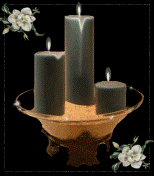 Pour des informations concernant les parcours de FVC, contacter : Karine 450-267-3308 poste #3 ou catechese@stfrancoissurlelac.org Bienvenue à tous et toutes!CARÊME DE PARTAGE: Projet de l'Épam: Dans un esprit de partage, et de solidarité  pendant ce Carême 2018, pour mettre en pratique la dimension Roi (Charité) de l’ÉPAM, nous ferons une collecte de denrées non-périssables, le 2e, 3e et 4e dimanche du Carême, soit le 25 février, 4 mars et 11 mars. Les paroissiens et paroissiennes sont invités à apporter des denrées non-périssables et à les déposer dans les boîtes identifiées à Cet effet, à l’arrière de chacune des églises. La collecte sera remise au Centre d’Action Bénévole de St-Polycarpe dans la semaine du 11 mars. Cela servira au dépannage alimentaire pour les familles d le besoin de notre paroisse et de notre région. Merci d’avance de votre générosité et de votre attention aux plus démunis.  Au nom de l’ÉPAM.DÉVELOPPEMENT ET PAIX : Le Carême de partage sous le signe de la paixCette année, à l’occasion du Carême de partage, Développement et Paix nous encourage à nous mobiliser Ensemble pour la paix, en allant à la rencontre de communautés dont la vie s’est transformée grâce à votre soutien. Vous trouverez des témoignages inspirants dans le Mini-magazine distribué en église aujourd’hui. Durant cette première semaine, notre recherche de la paix dans le monde nous amène à la rencontre d’ICSO, un partenaire de Développement et Paix qui travaille auprès de communautés autochtones minoritaires du Cambodge. ICSO les aide à faire reconnaître leurs droits auprès du gouvernement, défendre leurs terres contre des intérêts corporatifs et développer des activités économiques durables qui leur permettent de vivre dignement. (Source site Développement et Paix 2018)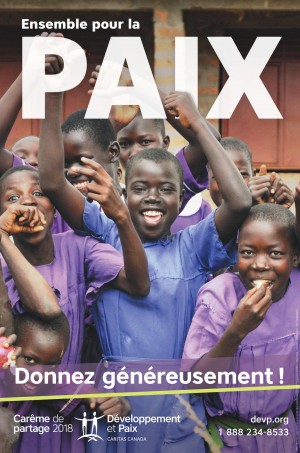 DOCUMENT ET BROCHURE POUR VOUS AIDER DURANT LE CARÊME: DÉVELOPPEMENT ET PAIXCe dimanche vous avez reçu le "calendrier de la solidarité", à l'entrée, dans chacune de nos églises. Vous pourrez le consulter chaque jour pour les activités suggérées. Vous constaterez aussi que tous les documents portent sur le thème de cette année: "Ensemble pour la paix". Vous y trouverez des suggestions d'actions pour ce temps de carême.  Vous pouvez l'utiliser pour les trois gestes suggérés: La prière, le jeûne et l'aumône.  Vous y trouverez également une prière familiale pour le carême. Certains jours il y a des vidéos que l'on peut regarder en allant sur devp.org/calendriercareme Il y a également quelques exemplaires d'une brochure et d'une prière suggérée. Tous ces documents sont disponibles à l'arrière de l'église.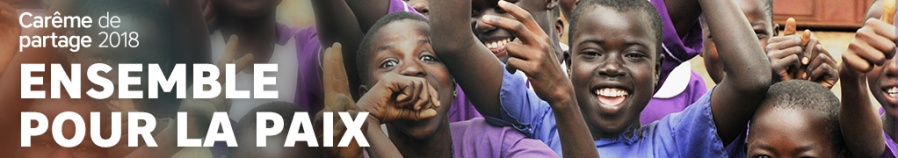 INTENTIONS DE MESSES DU 17 AU 25 FÉVRIER 2018AGENDA DES ACTIVITÉS PASTORALES ET SOCIALESLe pape invite les catholiques à une Journée de prière et de jeûne pour la paix le 23 février 2018Spécialement pour la République démocratique du Congo et le Soudan du sudVendredi 23 février 2012 : Déjà 6 ans, Mgr Simard, que vous nous accompagnez dans notre vie diocésaine. Merci de votre présence fraternelle et amicale en tout temps. MESSAGE DE MGR SIMARD POUR LE CARÊME 2018 OSER LA CONFIANCE THÈME DU CARÊME 2018 Faire confiance! Qui croire? À qui pouvons-nous faire confiance? Tant de gens – dont plusieurs chefs d’état et présidents – parlent et font des promesses qui demeurent lettre morte. Les médias tant privés que sociaux nous bombardent de nouvelles dont on ne peut vérifier la teneur ou l’authenticité; on nous présente souvent de « prétendus » faits fabriqués de toute pièce, des « fake news ».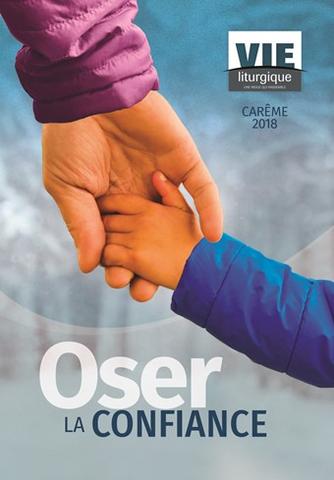 D’autres hésitent à s’engager dans l’action communautaire ou dans un état de vie car ils ont peur de ne pas tenir parole et de laisser tomber à la première difficulté. Ils craignent l’avenir et ne veulent pas risquer… Si l’amour chasse la crainte, on pourrait dire tout autant que la confiance chasse la peur.Le Carême revient avec son invitation à marcher sur la voie de la conversion, de la réconciliation et de l’ouverture à Dieu et aux autres. Encore une fois, nous sommes appelés à revenir à Dieu, aux sources de la vie que sont la prière, la Parole, les sacrements, la sortie de soi vers l’autre, spécialement celui qui est démuni, seul ou affligé. Qu’allons-nous répondre?Osons donc la confiance. D’abord en Jésus, le Fils bien-aimé du Père. Écoutons-Le pour discerner la volonté de Dieu au milieu de tant de voix qui veulent nous entraîner sur le chemin du plaisir, de la satisfaction égoïste et de l’indifférence à l’autre. Osons la confiance pour reconnaître les signes de la présence de Dieu dans les événements et dans les personnes qui, comme nous, cherchent le bonheur et un sens à leur vie. Osons la confiance pour reconnaître l’amour au milieu de la nuit du monde, de la souffrance et de la mort. Osons la confiance en la Vie, en la solidarité, en la communion fraternelle, en l’Amour plus fort que la haine et la mort!Osons la confiance pour nous ouvrir à l’étranger qui frappe à notre porte et qui attend accueil et soutien. Comme le disait le pape François dans son message du Carême 2017, « l’autre est un don ».Débutons le Carême en venant recevoir les cendres, signe de notre désir de nous convertir et de croire à l’Évangile. Célébrons la Saint-Valentin le mardi 13 février, c’est-à-dire la veille, et soyons disponibles pour entrer en Messes célébrées à l’extérieur de la paroisse par notre curé YvesC’est CARÊME, tu veux jeûner?Jeûne de paroles blessantes	 Et transmets des paroles douces et agréables.Jeûne de mécontentement	  Et emplis-toi de gratitude.Jeûne de ressentiments	Et emplis-toi de douceur  et de patience.Jeûne de pessimisme	Et emplis-toi de confiance en Dieu.Jeûne de possessions	Et emplis-toi des choses simples de la vie.Jeûne d’idées superficielles	Et emplis-toi de prières.Jeûne de critiques sur les personnes qui t’entourent 	Et découvre Jésus qui vit en elles.Jeûne d’égoïsme 	Et emplis-toi de compassion pour les autres.Jeûne de rancunes	Et emplis-toi d’une attitude de réconciliation.Jeûne de paroles	Et emplis-toi de silence et d’écoute des autres.Si nous tous et toutes, appliquons ce jeûne, le quotidien ira s’inondant de paix, d’amour et de confiance. Pour recevoir des méditations quotidiennes par courriel dans votre préparation spirituelle du Carême, inscrivez-vous en ligne et accéder à toutes les ressources des Dominicains en France qui ont préparé une retraite en ligne à vivre en ville à www.retraitedanslaville.org. 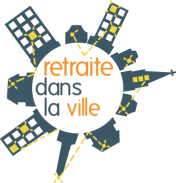 Le pape François nous dit…Les familles ouvertes et solidaires accordent une place aux pauvres, sont capables de nouer amitié avec ceux qui connaissent une situation pire que la leur. Si réellement l’Évangile est important pour elles, elles ne peuvent oublier ce que dit Jésus : « Ce que vous avez fait à l'un de ces plus petits de mes frères, c'est à moi que vous l'avez fait » (Mt 25, 40). En définitive, elles vivent ce qu’avec tant d’éloquence l’Évangile nous demande dans ce texte : « Lorsque tu donnes un déjeuner ou un dîner, ne convie ni tes amis, ni tes frères, ni tes parents, ni de riches voisins, de peur qu'eux aussi ne t'invitent à leur tour et qu'on ne te rende la pareille. Mais lorsque tu donnes un festin, invite des pauvres, des estropiés, des boiteux, des aveugles; heureux seras-tu alors » (Lc 14, 12-14)! Heureux seras-tu! Voilà le secret d’une famille heureuse. (La joie de l’amour, no 183) Réflexion en famille  À quelles occasions avons-nous pris soin des gens marginalisés de notre milieu, des plus pauvres, de l’environnement ? Dans notre entourage immédiat, qui pourrions-nous aider ?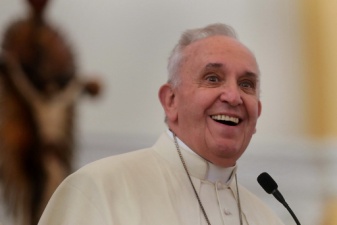 À NOTER DANS VOTRE AGENDA:  Évangile à la Craie – Le Chef d’Oeuvre Spectacle de François Bergeron sur la Bible racontée et dessinée live à la craie le 23 février dès 19h00, à l'église Saint-Pie-X (748, avenue Grande-Île, Salaberry-de-Valleyfield).JOURNÉE DE FORMATION MÉDITATION CHRÉTIENNE JEUNESSELundi 12 mars 2018 de 9h30 à 15h30, Centre diocésain, apporter votre diner.  Cette rencontre est sans frais mais un don sera demandé afin de permettre de couvrir une partie du matériel pédagogique. Merci de vous inscrire avant le 8 mars auprès de Mme Josée Bastien 450-373-8122 p. 222   accueil@diocesevalleyfield.org CONFÉRENCE DE DÉVELOPPEMENT ET PAIX: Avec : Mgr. NOËL SIMARD, Évêque de Valleyfield, Madame Marie-Fausta MAURICE-Baptiste, Coordonnatrice des Programmes (ITECA) (Haïti)  et Monsieur Jean-Paul St-Germain, animateur à Développement et Paix. Nous serons heureux de vous accueillir, le mardi, le 13 mars 2018, prochain au centre diocésain (Salle Guy-Bélanger) 11, rue de l’église à Salaberry-de-Valleyfield.  Dès 19 :h une petite collation   vous accueillera La soirée débutera à 19h30 h. et se terminera à 21 :30h.  SVP, répondre avant le  9 mars 2018-Auprès de Mme Josée Bastien 450-373-8122 p. 222   accueil@diocesevalleyfield.org ou pastorale.sociale@diocesevalleyfield.org FESTI-FOI  POUR LES CONFIRMÉS:À nouveau cette année, le diocèse de Valleyfield organise le FESTI-FOI, une grande rencontre pour tous les confirmé-e-s 2017-2018 du diocèse, qui aura lieu le dimanche 18 mars , à compter de 10h30 à la basilique-cathédrale Sainte-Cécile. L'activité débutera par la messe à la basilique-cathédrale Sainte-Cécile à 10h30, suivie d'un après-midi d'activités sur place (ateliers de percussion, pains, tressages de rameaux, dizainiers). Apportez votre dîner ! Gratuit ! Apportez une denrée non-périssable pour les plus démunis du diocèse. Inscription auprès de votre paroisse avant le 1er mars pour obtenir un souvenir. Pour plus de détails et de photos de l'édition 2017, visitez la page Facebook.Concert du chansonnier Robert Lebel: à l'église très-Sainte-Trinité le samedi 7 avril à 19h30.Souper-bénéfice Île-Perrot Mercredi, 11 avril, 2018 - 17:00Souper-bénéfice pour les Oeuvres de l'Évêque pour les régions de Vaudreuil-Dorion/Île-Perrot et de Soulanges, le mercredi 11 avril 2018, à la salle communautaire Paul-Émile Lépine à Ville Île-Perrot. SESSION DE FORMATION: 24 avril : organisé par le CEFOP avec l'abbé Alain Roy sur le thème : Évangéliser comme saint Paul. De 9h30 à 15h30 au Centre diocésain.SAMEDI 17 FÉVRIER Sainte-Claire16h30sainte vierge marieM. Réjean Bertrand par une collègue de travail	Prés. Luc BeaudinMme Yvette Martin et M. Hector Claude par leur fils YvonM" André Leroux par Jeannine SamsonM. Albert et Mme Denise Bishop par Annie et DanielDIMANCHE 18 FÉVRIERSainte-MarieSaint-IgnaceSaint ZotiqueMesse de l'éveil9h3011 h11 h1er dimanche du carêmeMme Simone Blanchard Jeannotte par Thérèse Royal	Prés. Luc LabbéMme Brenda Pigeon (6e ann) par son mari, ses enfants et petits enfants	Prés.  Roger LanielMme Solange Lamirande (4e ann) par son époux Robert et ses enfantsMme  Lucille Bibeau par la famille LegaultM. Claude Vernier pas Louise-Marie Giroux	Prés. Curé Yves GLundi 19 févrierSainte-Marie9 h9h30ChapeletM. Jean Paul Perras par parents et amis aux funérailles	Prés. Curé Yves G.Mardi 20 févrierSaint-Ignace15h4016 hVêpres 		Prés. Curé Yves G.Mme Huguette Tremblay  par parents et amis aux funéraillesSAMEDI 24 FÉVRIER Sainte-Claire16h30sainte vierge marieMme Raymonde Landry (1er ann) par Léo Ménard	Prés Luc Beaudin Mme Yvette Martin et M. Hector Claude par leur fils YvonDIMANCHE 25 FÉVRIERSainte-MarieSaint-IgnaceAppel des confirmandsSaint Zotique9h3011 h11 h2edimanche du temps ordinaireM. Yves St-Pierre (5eann.) par Claudette	Prés. Curé Yves G M. Louis Blais par Louise et ses enfantsMme Simone Blanchard Jeannotte par Marthe et GilbertMme Huguette Bourbonnais Farmer (2e ann) par son fils Pierre	Prés.  Curé Yves G Mme Thérèse Bertrand Vincent par Liette et GilbertMme Huguette  Doucet West par parents et amis aux funérailles	 Prés. Roger LanielDATEACTIVITÉLIEUHEUREDim. 18 fév.Messe spéciale Éveil religieuxÉglise Saint-Zotique11 hDim.18 fév.Baptêmes communautaires Sainte-Marie14-hLundi 19 févRencontre catéchuménatSacristie Église St-Ignace19 hLundi 19 fév.Enquête prénuptialeSecrétariat20h30Mardi 20 fév.Souper Association Marie-ReineCentre communautaire rue Principale18 hMercredi 21 fév.Souper Äge d'orRivière Beaudette18 hDimanche 25 fév.Appel des confirmands Messe à l'église Saint-Ignace11 hJourAux intentions de :Mercredi 21 févrierAndré Bériault par parents et amis aux funéraillesJeudi 22 févrierMme Albertine Gallant par parents et amis aux funéraillesVendredi 23 févrierMme Murielle Cayer par parents et amis aux funéraillesSamedi 24 févrierMme Jacqueline Dicaire Lalonde par parents et amis aux funérailles